«Утверждаю»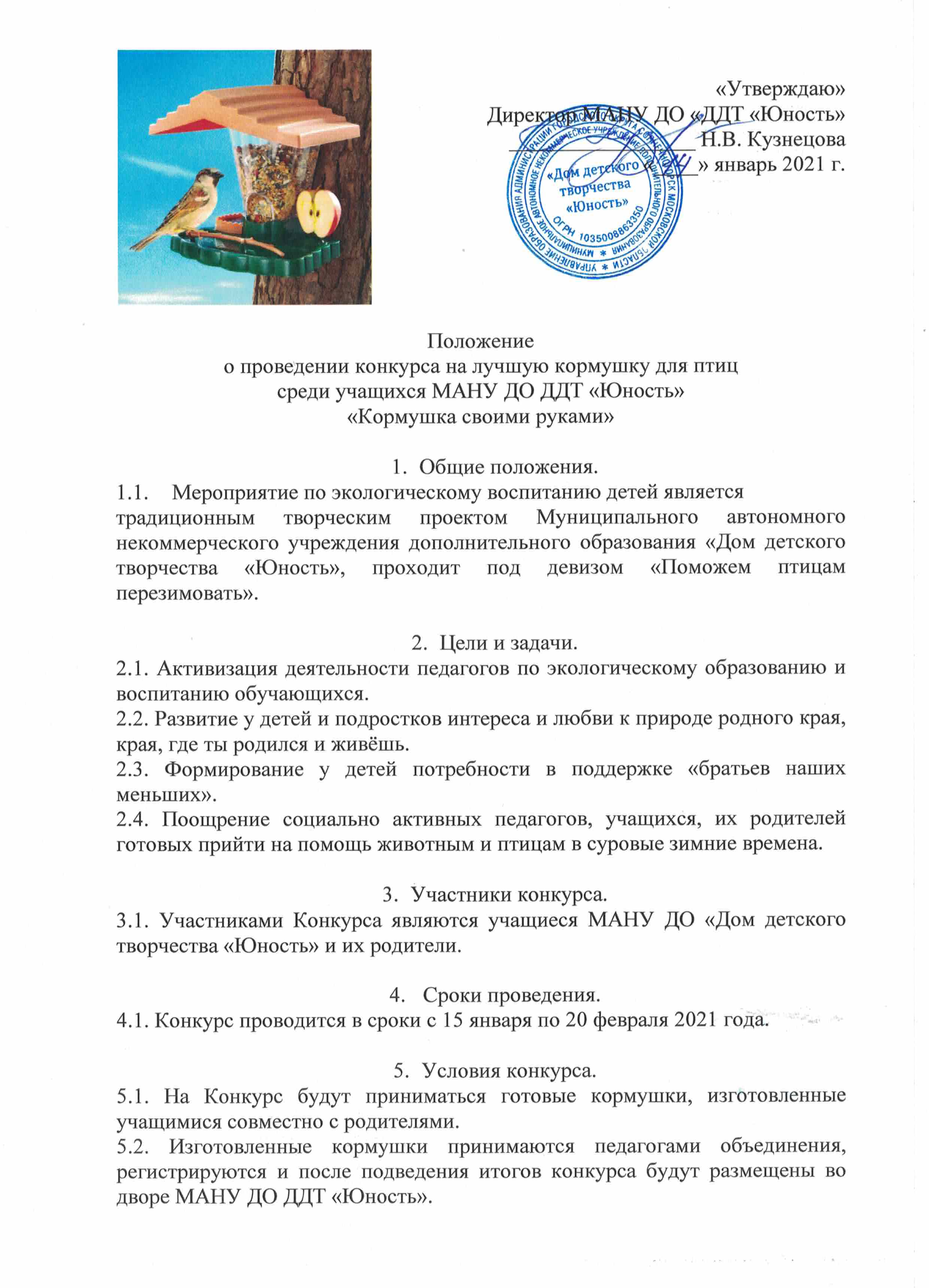 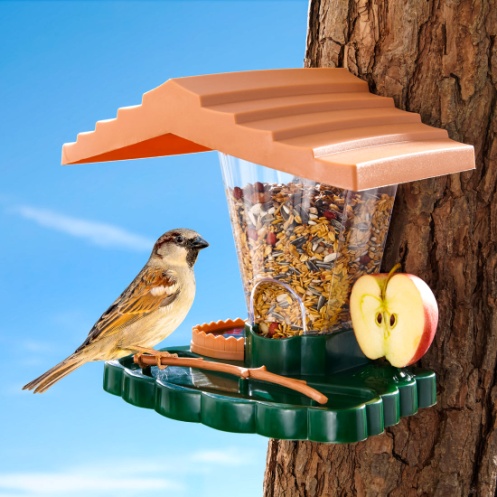 Директор МАНУ ДО «ДДТ «Юность»_________________ Н.В. Кузнецова«____» январь 2021 г.Положениео проведении конкурса на лучшую кормушку для птицсреди учащихся МАНУ ДО ДДТ «Юность» «Кормушка своими руками»Общие положения.Мероприятие по экологическому воспитанию детей являетсятрадиционным творческим проектом Муниципального автономного некоммерческого учреждения дополнительного образования «Дом детского творчества «Юность», проходит под девизом «Поможем птицам перезимовать».Цели и задачи.2.1. Активизация деятельности педагогов по экологическому образованию и воспитанию обучающихся.2.2. Развитие у детей и подростков интереса и любви к природе родного края, края, где ты родился и живёшь.2.3. Формирование у детей потребности в поддержке «братьев наших меньших».2.4. Поощрение социально активных педагогов, учащихся, их родителей готовых прийти на помощь животным и птицам в суровые зимние времена.Участники конкурса.3.1. Участниками Конкурса являются учащиеся МАНУ ДО «Дом детского творчества «Юность» и их родители.  Сроки проведения.4.1. Конкурс проводится в сроки с 15 января по 20 февраля 2021 года.Условия конкурса.5.1. На Конкурс будут приниматься готовые кормушки, изготовленные учащимися совместно с родителями.5.2. Изготовленные кормушки принимаются педагогами объединения, регистрируются и после подведения итогов конкурса будут размещены во дворе МАНУ ДО ДДТ «Юность».5.3. Конкурсанты совместно с педагогом будут иметь возможность пополнять корм в своих кормушках для птиц.Требования к работам6.1.На конкурс принимаются кормушки для птиц, изготовленные своими руками из материалов, пригодных для использования в любых погодных условиях. 6.2. Кормушка должна иметь надёжное крепление, которое не наносит вред дереву. Размер кормушки произвольный.Кормушка должна быть прочной, оригинальной, безопасной для птиц.Для участия в конкурсе изделие должно иметь этикетку с указанием возраста и Ф.И.О. автора.Принимаются работы как индивидуальные, так и коллективные (не более 3 человек).6.5. Не принимаются работы, выполненные из пластиковых бутылок.7. Критерии оценки работ7.1.Работы оцениваются по пяти балльной шкале по следующим критериям:соответствие теме конкурсапрочность кормушкистепень самостоятельности выполнения работыэстетическое восприятие работы8.Подведение итогов8.1. Работы принимаются до 18.00 20 февраля 2021 г., после, все работы будут сфотографированы и представлены в специальном альбоме в группе ДДТ «Юность» В Контакте (ответственный за проведение конкурса в ДДТ «Юность» - руководитель структурного подразделения Кошкин В.В.)8.2. С 24 февраля по 5 марта 2021 г. жюри приступает к оценке работ. Жюри рассматривает представленные работы, определяет победителей путем индивидуального голосования каждым членом жюри. Итоговая оценка каждого участника конкурса формируется путем суммирования оценок членов жюри.8.3. 5 марта результаты конкурса будут опубликованы в группе ДДТ «Юность» В Контакте и в сети Instagram.8.4. Победители и призёры награждаются дипломами.7.5. Участники Конкурса не занявшие призовые места получат диплом участника Конкурса.